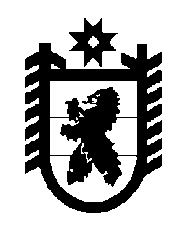 Российская Федерация Республика Карелия    УКАЗГЛАВЫ РЕСПУБЛИКИ КАРЕЛИЯО награждении государственными наградами Республики КарелияЗа многолетний добросовестный труд в системе здравоохранения              и большой вклад в профилактику и охрану здоровья республики присвоить почетное звание«ЗАСЛУЖЕННЫЙ ВРАЧ РЕСПУБЛИКИ КАРЕЛИЯ»БАСУ Виктору Владимировичу – врачу-дерматовенерологу поликлинического отделения государственного бюджетного учреждения здравоохранения Республики Карелия «Республиканский кожно-венерологический диспансер»,ЛЕСНЫХ Маргарите Вячеславовне – заведующей организационно-методическим кабинетом Регионального сосудистого центра и по организации оказания высокотехнологичной медицинской помощи, врачу-анестезиологу-реаниматологу государственного бюджетного учреждения здравоохранения Республики Карелия «Республиканская больница 
им. В.А. Баранова».За многолетний добросовестный труд и большой вклад в развитие образования республики присвоить почетное звание«ЗАСЛУЖЕННЫЙ УЧИТЕЛЬ РЕСПУБЛИКИ КАРЕЛИЯ»ВАГАНОВОЙ Елене Михайловне – учителю начальных классов муниципального общеобразовательного учреждения «Средняя общеобразовательная школа № 2 п. Мелиоративный», Прионежский муниципальный район,ЛАРЧЕНКО Марине Анатольевне – учителю русского языка                     и литературы муниципального бюджетного общеобразовательного учреждения Костомукшского городского округа «Гимназия».За многолетний добросовестный труд, высокий профессионализм            и большой вклад в развитие культуры республики присвоить почетное звание«ЗАСЛУЖЕННЫЙ РАБОТНИК КУЛЬТУРЫ РЕСПУБЛИКИ КАРЕЛИЯ»АРХИПОВОЙ Ларисе Юрьевне – преподавателю государственного бюджетного профессионального образовательного учреждения Республики Карелия «Петрозаводский музыкальный колледж имени Карла Эриковича Раутио»,МАКАРОВУ Алексею Ариковичу – генеральному директору автономного учреждения Республики Карелия «Издательство «Периодика», Петрозаводский городской округ.За большой вклад в сохранение и развитие традиционной культуры коренных народов Республики Карелия присвоить почетное звание «ЗАСЛУЖЕННЫЙ АРТИСТ РЕСПУБЛИКИ КАРЕЛИЯ»ШАМАТУРЕ Павлу Владимировичу – руководителю оркестра бюджетного учреждения «Национальный ансамбль песни и танца Карелии «Кантеле», Петрозаводский городской округ.За многолетний добросовестный труд, высокий профессионализм и большой вклад в развитие лесопромышленной отрасли республики присвоить почетное звание«ЗАСЛУЖЕННЫЙ РАБОТНИК ЛЕСНОГО КОМПЛЕКСА РЕСПУБЛИКИ КАРЕЛИЯ»БОЛЬШАКОВОЙ Нине Анатольевне – мастеру выпарной станции химического цеха общества с ограниченной ответственностью «РК-Гранд», Питкярантский муниципальный район,ПЛАДОВУ Андрею Викторовичу – заместителю генерального директора по лесообеспечению и управлению лесозаготовительными активами публичного акционерного общества «СОЛОМЕНСКИЙ ЛЕСОЗАВОД», Пряжинский национальный муниципальный район.За высокий профессионализм и большой вклад в укрепление законности, защиту прав и законных интересов граждан, формирование правового государства присвоить почетное звание «ЗАСЛУЖЕННЫЙ ЮРИСТ РЕСПУБЛИКИ КАРЕЛИЯ»ГАРИСТ Светлане Николаевне – судье Арбитражного суда Республики Карелия.За заслуги перед республикой и многолетний добросовестный труд наградить ПОЧЕТНОЙ ГРАМОТОЙ РЕСПУБЛИКИ КАРЕЛИЯ:ДАНЧЕНКО Наталью Александровну – начальника отдела внешних связей и сбыта заводоуправления общества с ограниченной ответственностью «РК-Гранд», Питкярантский муниципальный район,ДЕМЧУКА Юрия Ивановича – главного специалиста отдела использования и воспроизводства лесов Министерства по природопользованию и экологии Республики Карелия,КУЗНЕЦОВА Анатолия Васильевича – администратора Сортавальского городского суда Республики Карелия,МАРКЕЛОВУ Марину Брониславовну – врача-педиатра участкового государственного бюджетного учреждения здравоохранения Республики Карелия «Городская детская поликлиника № 1», Петрозаводский городской округ,МИХАЙЛОВУ Ирину Константиновну – заместителя директора по научно-фондовой работе бюджетного учреждения «Национальный музей Республики Карелия»,ПАВЛОВА Анатолия Викторовича – старшего техника Центра специальной связи и информации Федеральной службы охраны Российской Федерации в Республике Карелия,ПАТРАШОК Любовь Николаевну – главного библиотекаря по информатизации муниципального учреждения «Кондопожская центральная районная библиотека им. Б.Е. Кравченко»,ПАТРИКЕЕВА Сергея Николаевича – слесаря механосборочных работ 5-го разряда общества с ограниченной ответственностью 
«РК-Гранд», Питкярантский муниципальный район,ПОГИБУ Елену Федоровну – учителя химии и биологии муниципального казенного общеобразовательного учреждения «Мегрегская средняя общеобразовательная школа», Олонецкий национальный муниципальный район,ПРОНЧЕНКОВУ Галину Васильевну – учителя биологии муниципального казенного общеобразовательного учреждения «Медвежьегорская средняя общеобразовательная школа № 3»,СИБЕЛЕВУ Татьяну Юрьевну – заместителя главного бухгалтера автономного учреждения Республики Карелия «Издательство «Периодика», Петрозаводский городской округ,ТУХТУНОВУ Фаину Михайловну – экономиста государственного казенного учреждения Республики Карелия «Кемское центральное лесничество» Министерства по природопользованию и экологии Республики Карелия,ФАРИСЕЕВУ Ольгу Гавриловну – помощника заместителя председателя Арбитражного суда Республики Карелия.          Глава Республики  Карелия                                                               А.П. Худилайненг. Петрозаводск23 мая 2016 года№ 69